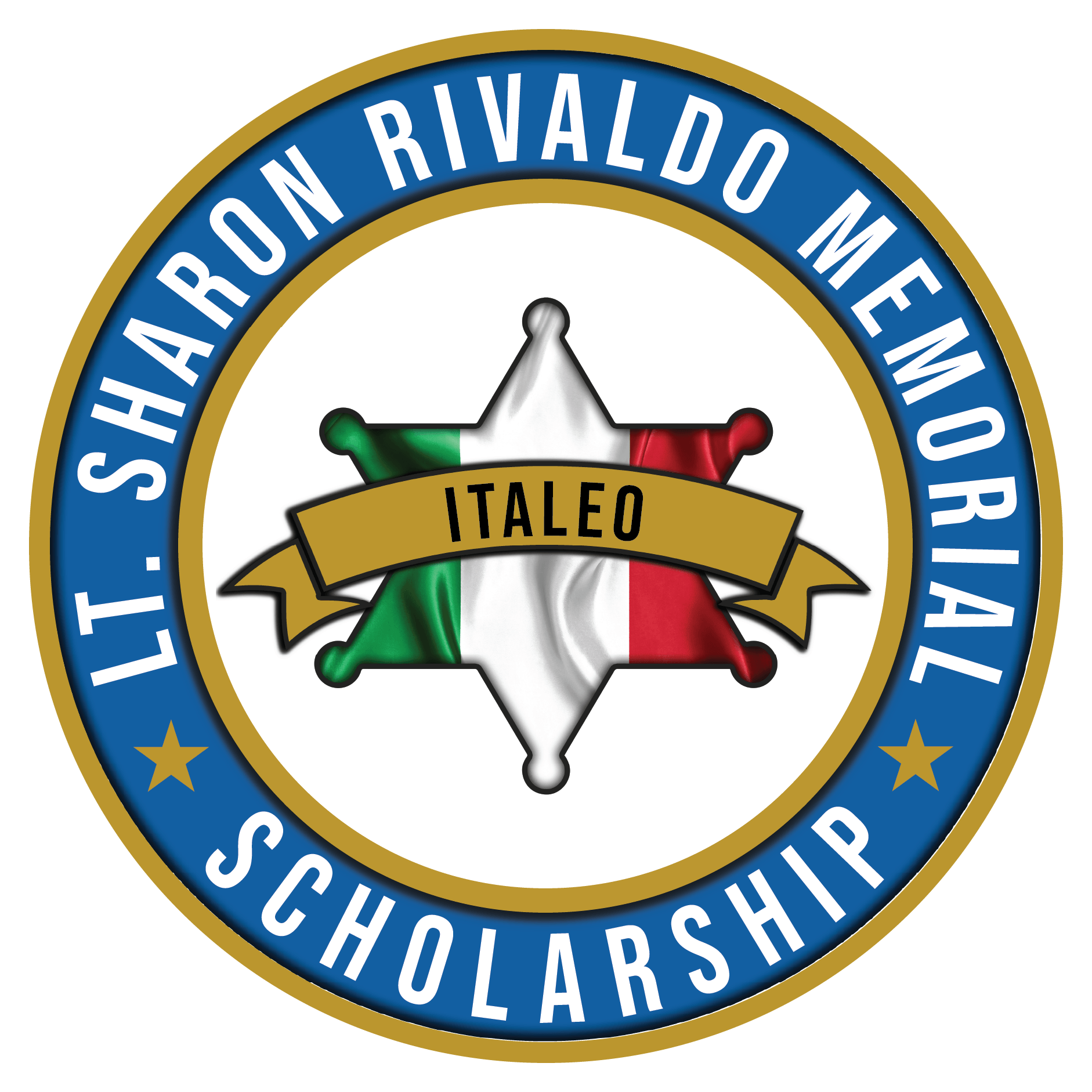 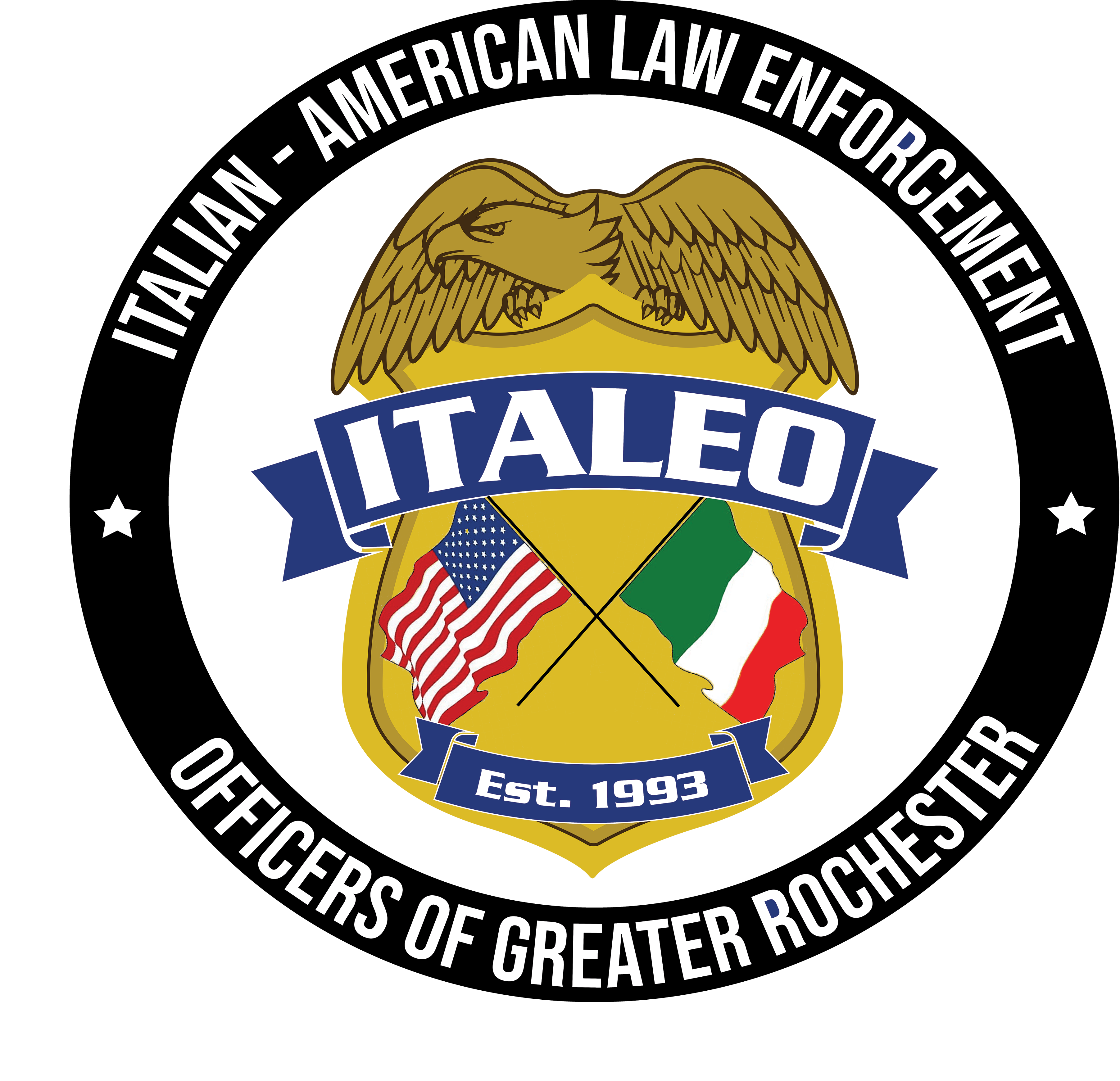 ITALIAN AMERICAN LAW ENFORCEMENT OFFICERSOF GREATER ROCHESTER NEW YORKSHARON RIVALDO MEMORIAL SCHOLARSHIP APPLICATIONPlease complete this form in full and follow ALL instructions.  There are five sections that must be completed fully in order for this application to be accepted.1. Your Information: Please identify your Italian lineage (check one): [ ] Mother’s Family [ ] Father’s Family [ ] Both * Please note: You must be a ITALEO member or a child, grandchild, niece or nephew of a current member in good standing.Name:_____________________________________________________Home Address:______________________________________________Home City,State,Zip:_________________________________________Home Telephone: ____________________________________________Email Address: _____________________________________________School Name:_______________________________________________School Address: _____________________________________________City,State,Zip_______________________________________________2. College InformationWhich college will you be attending next semester? __________________________________________________Please verify your academic standing and identify your degree program.
Undergraduate Students Degree Program (B.S., B.A, Associates, etc.): ____________________________________________________ Number of undergraduate credits completed to date: _______________________________________________ Class Standing*: [ ] Freshman [ ] Sophomore [ ] Junior [ ] Senior
Cumulative GPA: ________________________ Anticipated Graduation Date: _________________________ 3. Personal AchievementsAcademic Awards and ScholarshipsPlease list any awards or scholarships you have received: If you require more than the space provided, please continue your list on an additional sheet of paper and attach to this application. Clubs and Volunteer ActivitiesPlease list service clubs or volunteer programs in which you have participated in. Include leadership positions you have held (i.e. President of Student Government) as well as those activities you have helped initiate or organize related to law enforcement interest or community service and your length of service in these endeavors: 4. EssayWrite an essay in response to the question below. Please limit your essay to two pages and submit it with your application. Essay ContentSince the founding of the United States, Americans of Italian descent have contributed to the growth of our nation in all areas of human endeavor including the arts, politics, law, medicine and education, among many others.  To what degree has your Italian American heritage, through the influence of family and friends been a motivating force behind your own personal achievements? Additionally, describe the Italian American ethic or cultural experiences that have shaped your thinking, attitudes and life choices. 5. Acknowledgement of rules and conditionsBy submitting this information, I agree to the following: I have read the eligibility criteria and conditions for the Sharon Rivaldo Memorial Scholarship and understand that failure to fulfill these conditions may result in forfeiture of said scholarship.  I understand that the Scholarship Committee participates in the selection of the scholarship recipients, and I give my permission to release the information contained in this application to members of this committee for their consideration and accept their decisions as final.Signature ________________________________Date______________DEADLINE FOR APPLICATIONS IS NOVEMBER 1, 2023 Upon completing this application, sign the last page, attach your essay (and additional awards/ activities as necessary) and mail to: ITALEO, Inc.Attn.: Scholarship CommitteePO Box 17344Rochester, NY 14617or            email to: Italeorochester@gmail.comAll applications must be postmarked no later than November 1, 2023. There will be two $500 Scholarships awarded at our annual Christmas Party. You will be notified if you have won a scholarship by November 24, 2023, and invited to attend the Christmas party on December 2, 2023 at the Italian American Sports Club on Buffalo Rd.  Academic Award or ScholarshipDate ReceivedActivityPosition HeldDates